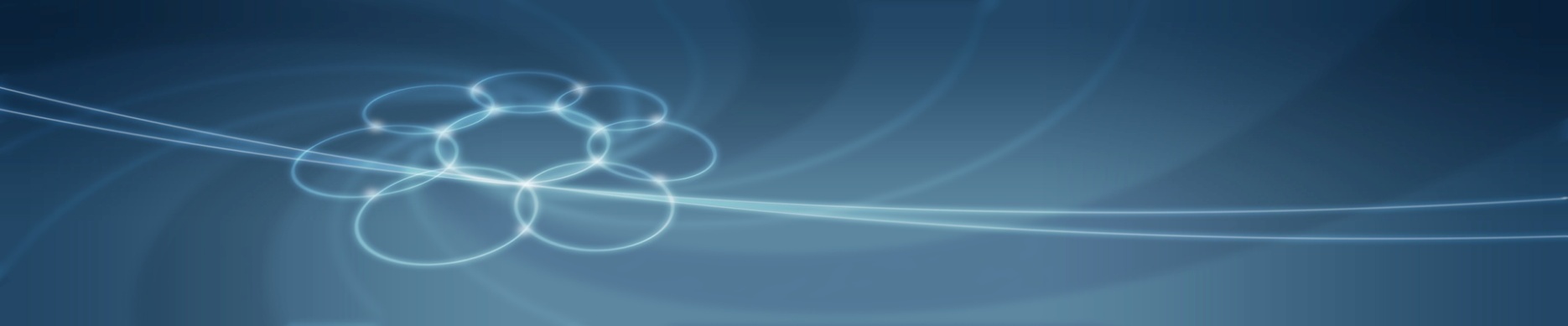 Working in Health Promoting Ways Checklist: Partnerships What is the purpose of the partnership? Do all the partners have a common goal that aligns to the project? Are all the necessary partners identified and involved? Is the work of all partner organisations and their key messages consistent with evidence and research? 	Is a formal partnership agreement necessary to document scope, purpose, expectations and limitations? 	Are the partner organisations associated with other brands, health messages or activities that could undermine the key project goals? 	How can we be sure partnerships are transparent and accountable while based on agreed ethical principles, mutual understanding and respect? Do all partner organisations have an appropriate, strong and legitimate form of governance? 	Is the partnership likely to be sustained for at least the length of the planned project? 	Is the partnership key-person dependent (is it primarily with an individual within the organisation or with the whole entity)? How is this risk managed? 	How can we ensure all partners are mindful of the importance of addressing the determinants of health in the joint planning? 	How can we evaluate partnerships? Is the partnership contribution one of the evaluation objectives? (See the link below for a partnership evaluation tool.) 	How can we ensure all partners get sufficient exposure and acknowledgement once the project is complete?Further informationAustralian Commission on Safety and Quality in Healthcare 2011, National Safety and Quality Health Service Standards, ACSQHC, Sydney, www.safetyandquality.gov.au/wp-content/uploads/2011/09/NSQHS-Standards-Sept-2012.pdf VicHealth 2011, The partnerships analysis tool, VicHealth, Melbourne, www.vichealth.vic.gov.au/media-and-resources/publications/the-partnerships-analysis-tool 